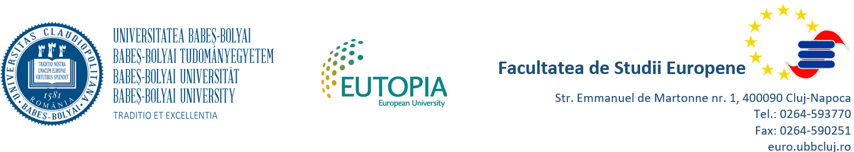 Der Studiengang, für den sich der Schulabsolvet bewirbt:……………………..………………………………………………………………………………………Identifikation des/der Bewerbers/In Name:Vorname:MOTIVATIONSSCHREIBEN ZULASSUNG 2024Begründung der Wahl: warum die Fakultät für Europastudien, wieso Internationale Beziehungen und Europastudien?Ergebnisse während der Schulzeit, die für das gewählte Studium relevant sind (z. B. Wettbewerbe, Olympiaden, Projekte usw.)Praktische Erfahrungen, Engagement aus der Schulzeit, die für das gewählte Studium relevant sindKarrierepläne: in welchem Bereich und wo (im Land oder im Ausland) möchte der/die Bewerber/In tätig seinAndere Gründe, die den/die Verfasser/In des Motivationsschreibens dazu berechtigt, sich als den/die richtige(n) Bewerber/In für die Fakultät für Europastudien oder für den Studiengang zu betrachtenZulassungskommission:Akzeptiert ⁄AbgelehntZulassungskriterien:Arithmetisches Mittel mit zwei Dezimalstellen zwischen zwei vom Bewerber gewählten Noten der schriftlichen Abiturprüfung (100%). Bitte geben Sie die Noten…………Motivationsschreiben akzeptiert ⁄abgelehntEs wird bei der Einschreibung eingereicht und wird von einer Kommission bewertet, die die Leitung der Fakultät für Europastudien ernennt.Dekan,Conf. dr. Adrian-Gabriel Corpădean